2021 年广东省普通高中学业水平选择性考试物理本试卷共 7 页,16 小题,满分 100 分。考试用时 75 分钟。注意事项:答卷前,考生务必用黑色字迹的钢笔或签字笔将自己的姓名、考生号、考场号和座位号填写在答题卡上。用 2B 铅笔将试卷类型(A)填涂在答题卡相应位置上。将条形码横贴在答题卡右上角“条形码粘贴处”。作答选择题时,选出每小题答案后,用 2B 铅笔把答题卡上对应题目选项的答案信息点涂黑； 如需改动,用橡皮擦干净后,再选涂其他答案,答案不能答在试卷上。非选择题必须用黑色字迹钢笔或签字笔作答,答案必须写在答题卡各题目指定区域内相应位置上:如需改动,先划掉原来的答案,然后再写上新的答案；不准使用铅笔和涂改液。不按以上要求作答的答案无效。作答选考题时,请先用 2B 铅笔填涂选做题的题号对应的信息点,再作答。漏涂、错涂、多涂的,答案无效.考生必须保持答题卡的整洁。考试结束后，将试卷和答题卡一并交回。一、单项选择题：本题共 7 小题,每小题 4 分,共 28 分,在每小题给出的四个选项中,只有一项是符合题目要求的。1.科学家发现银河系中存在大量的放射性同位素铝 26.铝 26 的半衰期为 72 万年,其衰变方程为26 Al  26Mg  Y ，下列说法正确的是A．Y 是氦核Y 是质子再经过 72 万年,现有的铝 26 衰变一半再经过 14 万年，现有的铝 26 全部衰变2.2021 年 4 月,我国自主研发的空间站“天和”核心成功发射井入轨运行，若核心舱绕地球的运行可视为匀速圆周运动,已知引力常量,由下列物理量能计算出地球质量的是A.核心舱的质量和绕地半径B.核心舱的质量和绕地周期C.核心舱的绕地角速度和绕地周期D.核心舱的绕地线速度和绕地半径唐代《来耜经》记载了曲辕犁相对直辕犁的优势之一是起土省力.设牛用大小相等的拉力 F通过耕索分別拉两种犁,F 与竖直方向的夹角分别为 和  ，   ，如图 1 所示.忽略耕索质量,耕地过程中,下列说法正确的是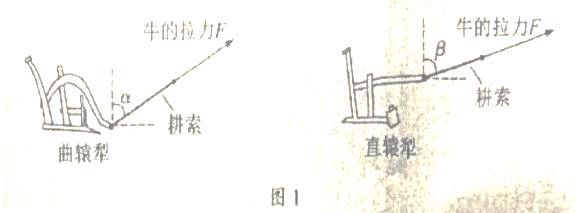 A.耕索对曲辕犁拉力的水平分力比对直辕犁的大B.耕索对曲辕犁拉力的竖直分力比对直辕犁的大C.曲辕犁匀速前进时，耕索对犁的拉力小于犁对耕索的拉力D.直辕犁加速前进时，耕索对犁的拉力大于犁对耕索的拉力由于高度限制,车库出入口采用图 2 所示的曲杆道闸,道闸由转动杆 OP 与横杆 PQ 链接而成,P、Q 为横杆的两个端点.在道闸抬起过程中,杆 PQ 始终保持水平.杆 OP 绕 O 点从与水平方向成 30°匀速转动到 60°的过程中,下列说法正的是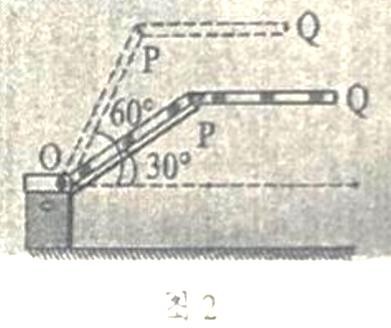 A.P 点的线速度大小不变B.P 点的加速度方向不变C.Q 点在竖直方向做匀速运动D.Q 点在水平方向做匀速运动截面为正方形的绝缘弹性长管中心有一固定长直导线，长管外表面固定着对称分布的四根平行长直导线。若中心直导线通入电流 I1，四根平行直导线均通入电流 I2, I1≫ I2，电流方向如图 3 所示。下列截面图中可能正确表示通电后长管发生形变的是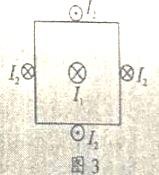 A . 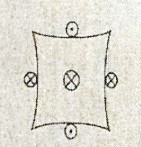 B. 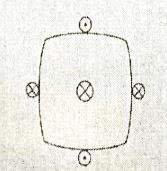 C. 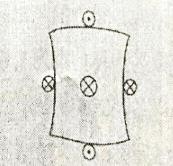 D.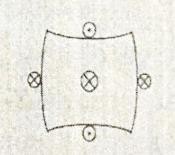 图 4 是某种静电推进装置的原理图，发射极与吸极接在高压电源两端，两级间产生强电厂， 虚线为等势面。在强电场作用下，一带电液滴从发射极加速飞向吸极，a、b 是其路径上的两点。不计液滴重力，下列说法正确的是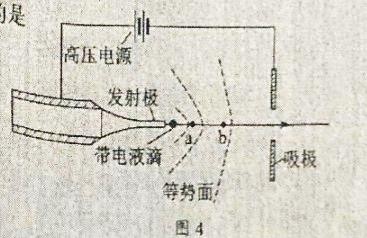 A．a 点的电势比 b 点的小B． a 点的电场强度比 b 点的小C．液滴在 a 点的加速度比在 b 点的小D．液滴在 a 点的电势能比在 b 点的大某同学设计了一个充电装置，如图 5 所示.假设永磁铁的往复运动在螺线管中产生近似正弦式交流电，周期为 0.2S，电压最大值为 0.05V。理想变压器原线圈接螺线管，副线圈接充电电路，原、副线圈匝数比为 1：60.下列说法正确的是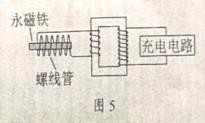 交流电的频率为 10Hz副线圈两端电压最大值为           3V C．变压器输入电压与永磁铁磁场强弱无关 D．充电电路的输入功率大于变压器的输入功率二、多项选择题：本小题共 3 小题，每小题 6 分，共 18 分。在每小题给出的四个选项中，有多项符合题目要求。全部做对的得 6 分，选对但不全对的得 3 分，有选错的得 0 分。赛龙舟是端午节的传统活动.下列 v-t 和 s-t 图像描述了五条相同的龙舟从同一起点线同时出发、沿长直河道划向同一终点线的运动全过程，其中能反应龙舟甲与其他龙舟在途中出现船头并齐的有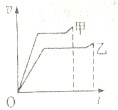 A．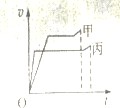 B．           D．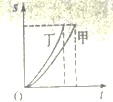 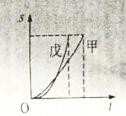 长征途中，为了突破敌方关隘，战士爬上陡峭的山头，居高临下向敌方工事内投掷手榴弹。战士在同一位置先后投出甲、乙两颗质量均为 m 的手榴弹。手榴弹从投出的落地点的高度差为 h，在空中的运动可视为平抛运动，轨迹如图 6 所示，重力加速度为 g。下列说法正确的有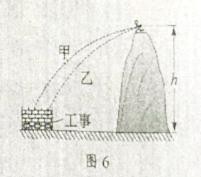 甲在空中的运动时间比乙的长两手榴弹在落地前瞬间，重力的功率相等从投出到落地，每颗手榴弹的重力势能减少 mgh D.从投出到落地，每颗手榴弹的机械能变化量为 mgh如图 7 所示，水平放置足够长光滑金属导轨 abc 和 de，ab 与 de 平行，be 是以 O 为圆心的圆规导轨，圆弧 be 左侧和扇形 Obc 内有方向如图的匀强磁场。金属杆 OP 的 O 端与 c 点用导线相接，P 端与圆弧 bc 接触良好。初始时，可滑动的金属杆 MN 静止在平行导轨上。若杆 OP 绕 O 点在匀强磁场区内从 b 到 c 匀速转动时，回路中始终有电流，则此过程中，下列说法正确的有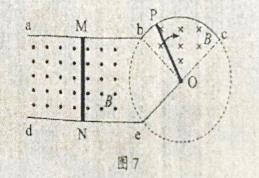 杆 OP 产生的感应电动势恒定杆 OP 受到的安培力不变杆 MN 做匀加速直线运动杆 MN 中的电流减小三、非选择题：共 54 分。第 11~14 题为必考题，考生都必须作答。第 15~16 题为选考题，考生根据要求作答。（一）必考题：共 42 分。11.（7 分）某兴趣小组测量一缓冲装置中弹簧的劲度系数，缓冲装置如图 8 所示，固定在斜面上的透明有机玻璃管与水平面夹角为 30°，弹簧固定在有机玻璃管底端，实验过程如下：先沿管轴线方向固定一毫米刻度尺，再将单个质量为 200g 的钢球（直径略小于玻璃管内径）逐个从管口滑进，每滑进一个钢球，待弹簧静止，记录管内钢球的个数 n 和弹簧上端对应的刻度尺示数 La，数据如表 1 所示，实验过程中弹簧始终处于弹性限度内，采用逐差法计算弹簧压缩量，进而计算其劲度系数。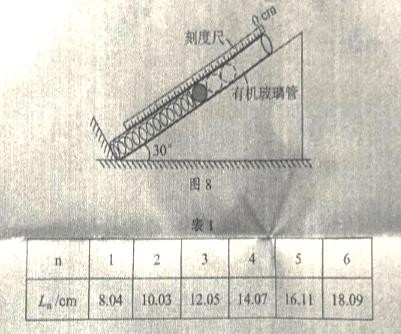 （1）利用△Li=Li+3-L（1   i=1,2,3）计算弹簧的压缩量：△L1=6.03cm，△L2=6.08cm，△L3= 	cm，压缩量的平均值VL= VL1 +VL2 +VL33=	cm；上述VL 是管中增加	个钢球时产生的弹簧平均压缩量；忽略摩擦，重力加速度 g 取 9.80m/s2，该弹簧的劲度系数为	N/m（结果保留 3 位有效数字）。12.（9 分）某小组研究热敏电阻阻值随温度的变化规律，根据实验需要已选用了规格和量程合适的器材。先用多用电表预判热敏电阻值温度的变化趋势，选择适当倍率的欧姆档，将两表笔	， 调节欧姆调零旋钮，使指针指向右边“0Ω”处。测量时观察到热敏电阻温度越高，相同倍率下多用电表指针向右偏转角度越大，由此可判断热电阻阻值随温度的升高而	。再按图 9 连接好电路进行测量。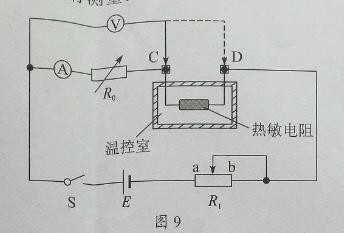 ①闭合开关 S 前，将滑动变阻器 R1 的滑片滑到 	端（选填“a”或“b”）。将温控室的温度设置为 T，电阻箱 R0 调为某一阻值 R01，闭合开关 S，调节滑动变阻器R1，使电压表和电流表的指针偏转到某一位置。记录此时电压表和电流表的示数、T 和 R01， 断开开关 S。再将电压表与热敏电阻 C 端间的导线改接到 D 端，闭合开关 S。反复调节 R0 和 R1，使电压表和电流表的示数与上述记录的示数相同。记录此时电阻箱的阻值 R02，断开开关 S。②实验中记录的阻值 R01 	R02（选填“大于”、“小于”或“等于”）。此时热敏电阻阻值RT=	。改变温控室的温度，测量不同温度时的热敏电阻阻值，可以得到热敏电阻阻值随温度的变化规律。13.（11   分）算盘是我国古老的计算工具，中心带孔的相同算珠可在算盘的固定导杆上滑动，使用前算珠需要归零。如图 10 所示，水平放置的算盘中有甲、乙两颗算珠未在归零位置，甲靠边框 b，甲、乙相隔3.5102 m，乙与边框 a 相隔S2  2102 m，算珠与导杆间的动摩擦因数 μ=0.1，现用手指将甲以 0.4 m/s 的初速度拨出，甲、乙碰撞后甲的速度大小为 0.1 m/s，方向不变，碰撞时间极短且不计，重力加速度 g 取 10 m/s²。通过计算，判断乙算珠能否滑动到边框 a；求甲算珠从拨出到停下所需的时间。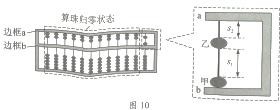 14.(15 分)图 11 是一种花瓣形电子加速器简化示意图.空间有三个同心圆 a、b、c 围成的区域， 圆 a 内为无场区，圆 a 与圆 b 之间存在辐射状电场，圆 b 与圆 c 之间有三个圆心角均略小于90°的扇环形匀强磁场区|、||和|||.各区磁感应强度恒定，大小不同，方向均垂直纸面向外,电子以初动能Ek0  从圆 b 上 P 点沿径向进入电场。电场可以反向，保证电子每次进入电场即被全程加速。己知圆 a 与圆 b 之间电势差为 U，圆 b 半径为 R，圆 c 半径为 3R ,电子质量为 m,电荷量为 e．忽略相对论效应．取 tan 22.5°=0.4。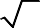 当Ek0  =0  时,电子加速后均沿各磁场区边缘进入磁场,且在电场内相邻运动轨迹的夹角 均为 45°,最终从 Q 点出射,运动轨迹如图 11 中带箭头实线所示.求 I 区的磁感应强度大小、电子在 I 区磁场中的运动时间及在 Q 点出射时的动能;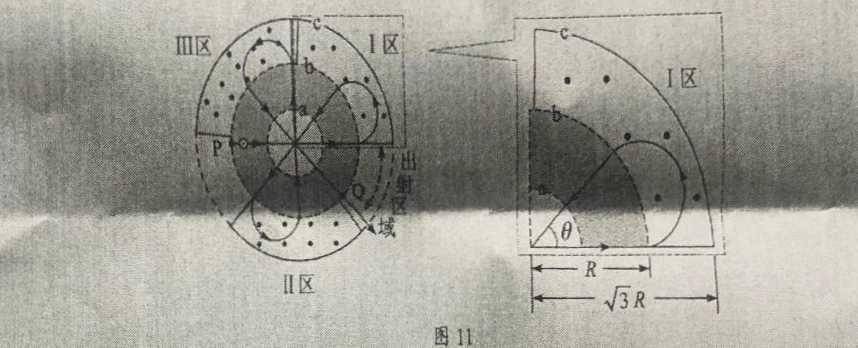 已知电子只要不与 I 区磁场外边界相碰，就能从出射区域出射.当Ek0  =keU 时,要保证电子从出射区域出射，求 k 的最大值.(二)选考题:共 12 分。请考生从 2 道题中任选一题作答。如果多做，则按所做的第一题计分。15.[选修 3-3](12 分)(1)(6 分)在高空飞行的客机上某乘客喝完一瓶矿泉水后,把瓶盖拧紧.下飞机后发现矿泉水瓶变瘪了,机场地面温度与高空客舱内温度相同,由此可判断,高空客舱内的气体压强    (选填“大于”、“小于”或“等于”)机场地面大气压强:从高空客舱到机场地面,矿泉水瓶内气体的分子平均动能	(选填“变大”，“变小”或“不变”).(2（)   6 分)为方便抽取密封药瓶里的药液,护士一般先用注射器注入少量气体到药瓶里后再抽取药液,如图 12 所示,某种药瓶的容积为 0.9mL，内装有 0.5mL 的药液,瓶内气体压强为 1.0×105Pa.护士把注射器内横截面积为 0.3 cm2 、长度为 0.4cm、压强为 1.0×105 Pa 的气体注入药瓶,若瓶内外温度相同且保持不变、气体视为理想气体，求此时药瓶内气体的压强.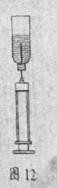 16.[选修 3-4](12 分)(1)(6 分)如图 13 所示,一个轻弹簧下端挂一小球,小球静止,现将小球向下拉动距离 A 后由静止T释放,并开始计时,小球在竖直方向做简谐运动,周期为 T，经过 8 时间,小球从最低点向上运动A	T的距离	2	(选填“大于”、“小于”或“等于”):在时刻 4 ,小球的动能	(选填“最大”或“最小”)(2)(6 分)如图 14 所示，一种光学传感器是通过接收器 Q 接收到光的强度变化而触发工作的， 光从挡风玻璃内侧 P 点射向外侧 M 点再折射到空气中，测得入射角为 α，折射角为 β；光从 P 点射向外侧 N 点，刚好发生全反射并被 Q 接收。求光从玻璃射向空气时临界角 的正弦表达式。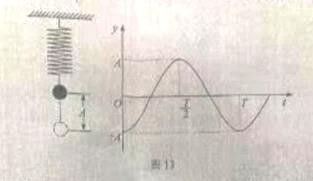 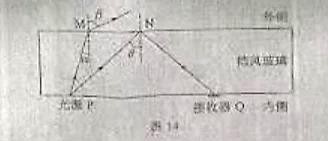 